FORMULÁRIO DE REGISTRO DO FORNECEDOR DE AMOSTRAS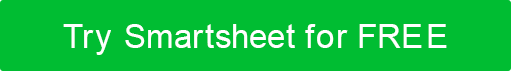 Nome da empresaAddress Linha 1Address Linha 2Phone | FaxemailFORMULÁRIO DE REGISTRO DO FORNECEDOR*Os números da conta poupança não podem ser utilizados.Eu autorizo: 1) [ENTER COMPANY NAME] para depositar o pagamento da fatura do meu fornecedor via transferência de fundos eletrônicos. 2) minha instituição financeira para creditar esse valor à minha conta.Caso o exercício desta autorização (por qualquer motivo) resulte em um pagamento excessivo de faturas de fornecedores realmente devidos e a pagar a mim, autorizo o pagador a qualquer um: A) débito minha conta acima identificada por um valor que não exceda o referido pagamento em excesso; ou B) reter uma quantia igual ao pagamento em excesso do próximo desembolso do pagamento da fatura do meu fornecedor.CERTIFICAÇÃOAfirmo que todas as informações fornecidas são verdadeiras e precisas para o melhor do meu conhecimento e crença, e entendo que essas informações serão consideradas materiais na avaliação de cotações, licitações e propostas. Deve-se notar qualquer alteração no status que impacte as informações fornecidas no prazo de 10 (dez) dias após a referida alteração. USO INTERNO APENASID do fornecedorDATAUSO INTERNO APENASCATEGORIA DE COMÉRCIODefina o tipo de trabalho contratado que sua empresa realiza. Se você é um vendedor, por favor, descreva o que você fornece.NOME DA EMPRESACONTATOCONTATONOMETÍTULOENDEREÇOENDEREÇOTELEFONEEMAILFaxSITEESCOPO DO TRABALHOPor favor, forneça detalhes adicionais sobre as ofertas de sua organização.ORGANIZAÇÃOORGANIZAÇÃOORGANIZAÇÃONÚMERO DE ANOS NOS NEGÓCIOSCLASSIFICAÇÃO / CERTIFICAÇÃOTIPO DE ORGANIZAÇÃOFILIAÇÕES SINDICAISNÚMERO DE IDENTIFICAÇÃO DO CONTRIBUINTENÚMERO DO CPF FEDERAL– OU – NÚMERO DO CPFNÚMERO DE IDENTIFICAÇÃO DO CONTRIBUINTEPor favor, liste as cidades e/ou estados em que sua empresa realiza trabalhos.AUTORIZAÇÃO PARA DEPÓSITO DIRETO DE PAGAMENTOS DE FORNECEDORESAUTORIZAÇÃO PARA DEPÓSITO DIRETO DE PAGAMENTOS DE FORNECEDORESNOME DO BANCO /COOPERATIVA DE CRÉDITONÚMERO DE ROTEAMENTO BANCÁRIO/CREDIT UNIONNÚMERO DA CONTA CORRENTE *NOMETÍTULOASSINATURADATADISCLAIMERQuaisquer artigos, modelos ou informações fornecidas pelo Smartsheet no site são apenas para referência. Embora nos esforcemos para manter as informações atualizadas e corretas, não fazemos representações ou garantias de qualquer tipo, expressas ou implícitas, sobre a completude, precisão, confiabilidade, adequação ou disponibilidade em relação ao site ou às informações, artigos, modelos ou gráficos relacionados contidos no site. Qualquer dependência que você colocar em tais informações é, portanto, estritamente por sua conta e risco.